Kérnék mindenkit, hogy figyelmesen ellenőrizze le és javítsa ki a pénteki feladatlapot. Én is megtettem és értékeltem a megoldásaitokat!Csak a hibáidból tanulhatsz, hogy legközelebb ne kövesd el ezeket!A feladatlapon az 5/a feladatot nem értékeltem, mert elírás volt benne.(12,8,4,....) Sokan nagyon ügyesen feltalálták magukat, megoldották, le a kalappal!!!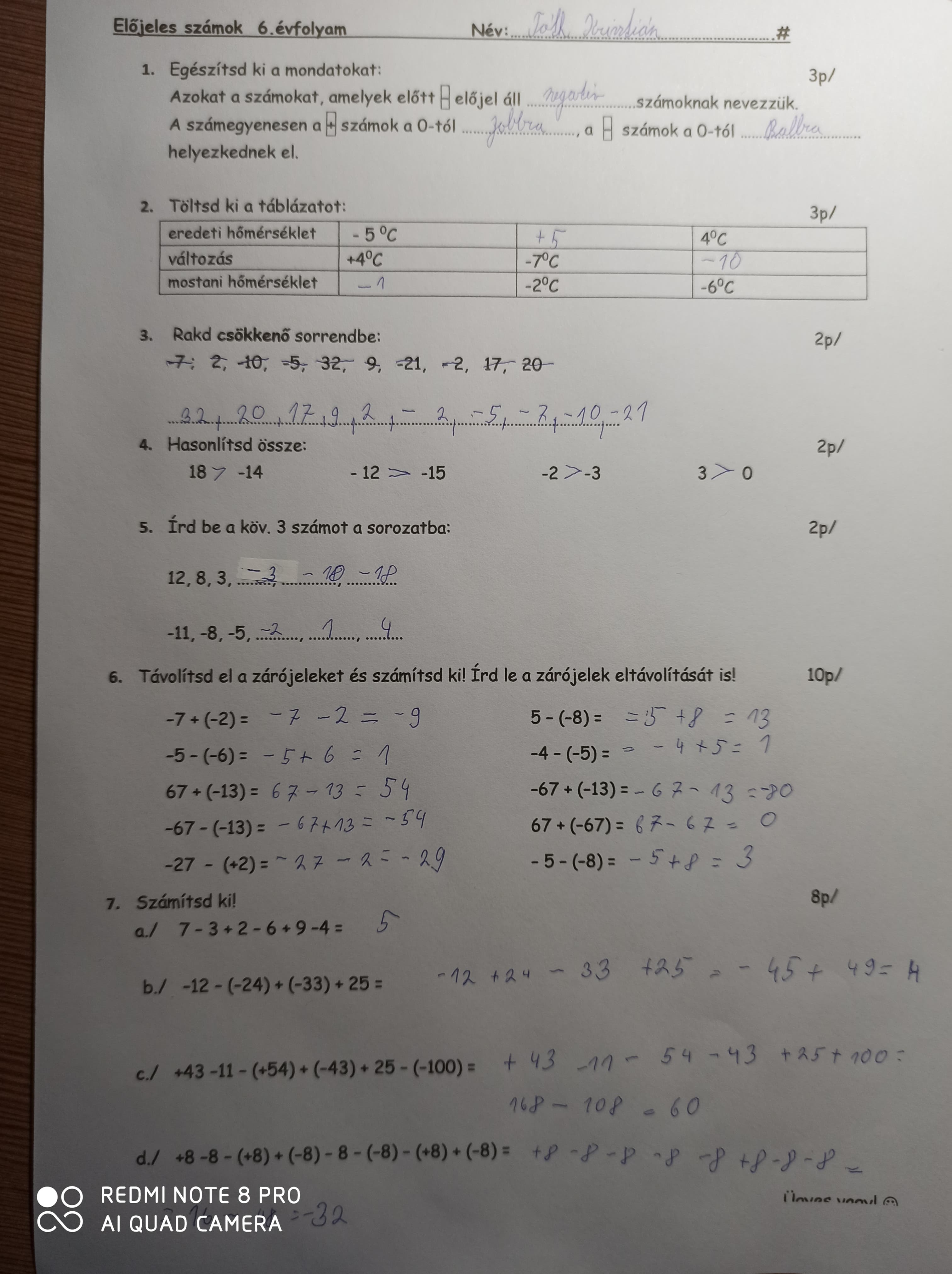 Először is szeretném felhívni a figyelmet néhány gyakori hibára. Az összevonásoknál számítsd ki egyféleképpen, majd ellenőrizd más módszerrel. Így biztos észreveszed a hibád.Ha zárójel is van a feladatban, először távolítsd el a zárójelet, ezt írd is le, majd jöhet az összevonás.pl. 3-(-2)=3+2=5.A tegnapi feladatok megoldásai3 . (-2) =-6-4 . (-8) =+32+9 . 7 =63-10 . (-10) =100-5 . 8  = -40-2 . (-3) =+67 .  -4 = -28-9. (-8) =728 . (-2) =-16-11 .  (-3) =3328 . (-2) = -56. Néhány gyakorló feladat-       a) (+5).(+4) =	  b) (7).(+6) =	c) (+3).(8) =		d) (2).(9) =      e) (+6).(-5) =	  f) (80).(+16) =	g) (+5).(13) =	h) (400).(25) =      i) (+14).(+6) =	  j) (22).(+8) =	k) (+6).(7) =	           l) (9).(4) =Több tényező szorzása -   írd a füzetbe(-1). (-1)=  +1                   2 negatív tényező     +(-1). (-1). (-1)= -1               3 negatív tényező    -     (-1). (-1). (-1). (-1)=+1          4 negatív tényező    +    (-1). (-1). (-1). (-1). (-1)=-1     5 negatív tényező   -Páros számú negatív tényező esetén a szorzat pozitívPáratlan számú negatív tényező esetén a szorzat negatív(-4) . (-3) .(-2)= - 24 mert 3 darab negatív szám van, a szorzat negatívvagy6 . (-2) . (-4) =6 . (-2) . (-4) =   -12  . (-4) =+48    itt összeszoroztam először az első két számot, aztán annak az eredményét szoroztam a következő számmal.Először hat. meg az eredmény előjelét, majd végezd el a szorzást:      a) (–4).3.(–2) =		   	b) 5.(–8).(–10) =		c) (–3).(–3).(–3) =      d) 3.(–6).5 =		   	e) 30. 2 .(–100) =		f) (–2).2.(–2).(–2). 2 =      g) (–2).(–10).(–8) =	   	h) (–4).(–20).(–5)=		i) 10.(–50).2.(–5) =x8-816+28-100-3 . x-2424-48-843002 . x 16-163256-200x . 756-56112196-700